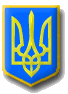 ЛИТОВЕЗЬКА    СІЛЬСЬКА РАДАВОЛИНСЬКА ОБЛАСТЬ, ІВАНИЧІВСЬКИЙ     РАЙОНСьомого скликанняР І Ш Е Н Н ЯВід  9 червня 2020 року                     с. Литовеж                                     №38/3Про створення Служби у справах дітей Литовезької сільської ради та затвердженняПоложення про Службу у справах дітейВідповідно до ст. ст. 11, 26 Закону України «Про місцеве самоврядування в Україні», ст.21 Закону України «Про службу в органах місцевого самоврядування», ст. 4 Закону України «Про органи і служби у справах дітей та спеціальні установи для дітей», статей 11 та 12 Закону України «Про забезпечення організаційно-правових умов соціального захисту дітей-сиріт та дітей, позбавлених батьківського піклування», Порядку провадження органами опіки та піклування діяльності, пов’язаної із захистом прав дитини, затвердженого постановою Кабінету Міністрів України від 24 вересня 2008 року № 866, постановою Кабінету Міністрів України від 09.03.2006р. № 268 «Про упорядкування структури та умов оплати праці працівників апарату органів виконавчої влади, органів прокуратури, судів та інших органів» та наказу Мінсоцполітики від 14.06.2018 №890 «Про деякі питання діяльності об’єднаної територіальної громади щодо соціальної підтримки населення та захисту прав дітей», з метою більш ефективної діяльності ради та її виконавчих органів, Литовезька сільська рада В И Р І Ш И Л А :  1.Створити Службу у справах дітей Литовезької сільської ради в кількості 2 штатні одиниці, в тому числі:начальник служби – 1;головний спеціаліст - 1.      2.Затвердити Положення про Службу у справах дітей Литовезької сільської ради (додаток 1).      3.Керуючій справами виконавчого комітету Литовезької сільської ради  Карпюк Є.М.  внести  зміни в додатки до рішення Литовезької сільської ради від             11 грудня 2019 року № 32/15 «Про затвердження структури та штатного розпису апарату Литовезької сільської ради», виклавши їх в новій редакції.       4.Затвердити     зміни   до    штатного  розпису   Литовезької сільської ради (додаток 2). 5.Контроль за виконанням рішення покласти на постійну комісію з питань освіти, фізичного виховання, культури, охорони здоров’я, соціальної політики, регламенту та депутатської етики. Сільський голова                                                                                І. Іванчук